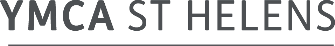 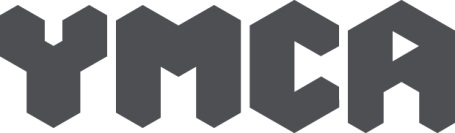 FORM [B]DECLARATION OF CRIMINAL BACKGROUND INFORMATIONYou must complete this form if you: Are applying for a YMCA post which will bring you into contact with children, young people and/or vulnerable adultsANDAre attending for interview.Please read the guidelines for ‘Additional Guidelines for Applicants for Posts which involve Working with Children, Young People and / or Vulnerable Adults’ before completing this form.The completed form should be placed in an envelope marked Private and Confidential, addressed to the Interview Panel with your name clearly stated on the front and brought with you to the interview together with forms of official identification.  Ideally we require one form of photographic evidence (e.g. passport or new form of driving licence) and two addressed items such as a recent utility bill, recent bank statement or current council tax bill.  If you have difficulty in providing such means of identification please contact us for further guidance.If you wish to discuss the rmation you have given above at your interview, please ensure that you mention this to the interviewer.